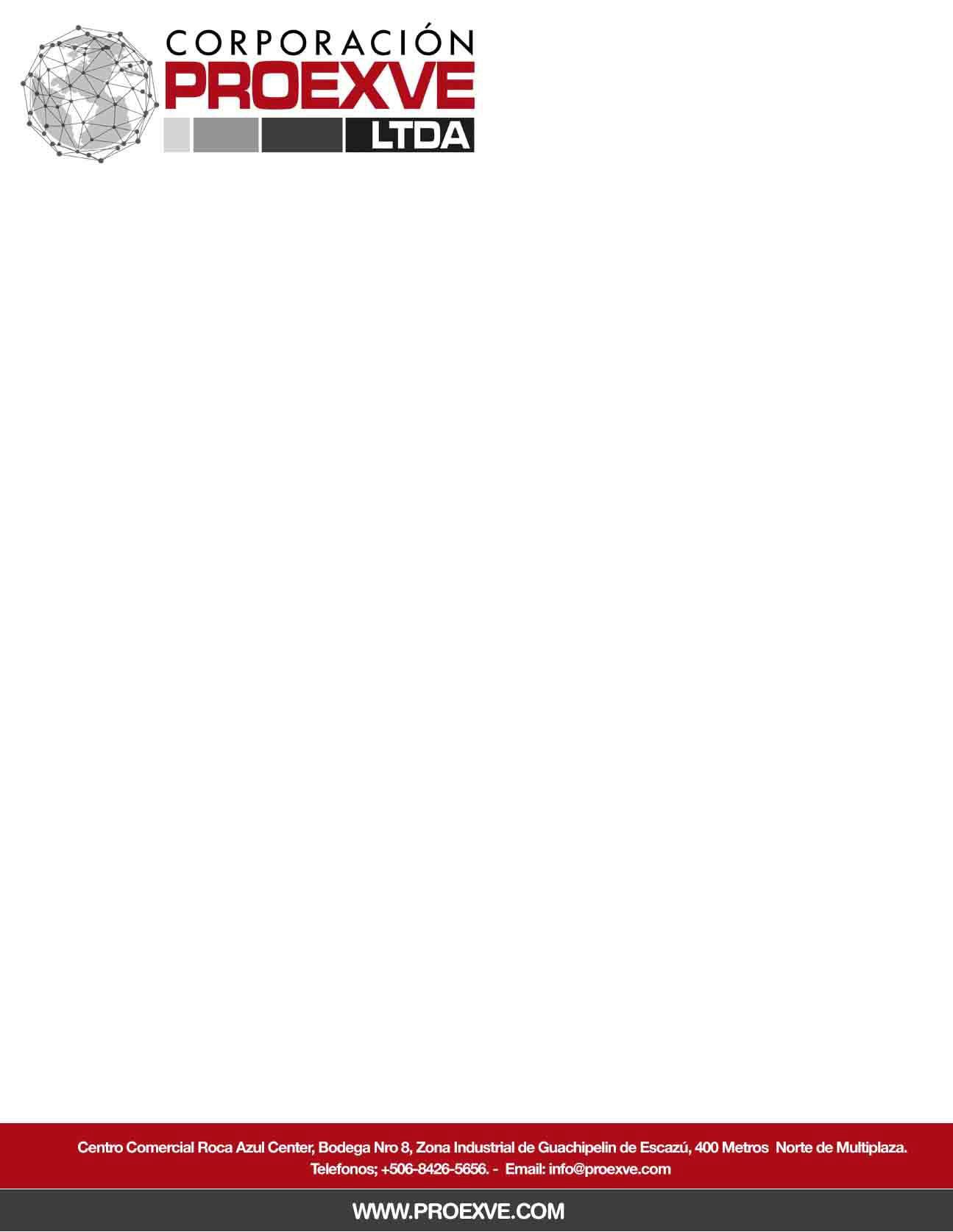 PODER JUDICIALDEPARTAMENTO  DE	PROVEEDURÍAContratación Menor  2019CD-000005-ARPCM   Medidor  de  distancia  digital  para  el  OIJ  de  Cóbano ADMINISTRACION  REGIONAL  PUNTARENAS.Empresa  oferente;CORPORACION PROEXVE LIMITADACedula  Jurídica;  3-102-615606 DATOS DE CONTACTO.-Teléfono; 8426-5656Correo electrónico para notificación; corporacionproexve@gmail.comNosotros la empresa CORPORACION PROEXVE LIMITADA, inscrita en el Registro Público, con vista en la sección Mercantil al tomo 2010, asiento 240280, fecha de inscripción 30/08/2.010, con cedula  Jurídica  número  3-102-615606,  presentamos por medio de la presente nuestra oferta, en el proceso  señalado  supra,  en  la espera de que sea del interés del ente contratante.Declaramos bajo la formalidad del juramento, que al suscrito, a los socios de mi representada y a sus representantes no les alcanzan las prohibiciones para contratar con esa institución a las que se refieren el articulo número 22, 22 bis,100  y  100  bis  de  la  Ley  de  Contratación  Administrativa  y  los  artículos  número24.4  y  53.2  y  19  del  Reglamento  General  de  la  Ley   de   Contratación Administrativa, así como al que  se  refieren  los  artículos  número  18  y  53  de  la Ley contra la Corrupción y el Enriquecimiento  Ilícito  en  la  función  pública  Nro 8422 y el artículo 27 de la Ley Orgánica del CNP.Declaramos Así  mismo  bajo  Fe  de  Juramento  que  la  empresa  se  encuentra al día en el pago de todo tipo de impuestos nacionales de conformidad con  lo dispuesto en el artículo 65 inciso A, del Reglamento General de la Contratación Administrativa.Declaramos del mismo modo que nos encontramos al  día en el pago de FODESAF.También nos encontramos  al  día  en  las  obligaciones  relativas  al  régimen de impuestos a que se refiere el artículo número 6 de la Ley 3173 del 12 de Agosto de 1.963.Declaramos bajo fe de juramento  que  cumplimos  con  las  obligaciones laborales y de Seguridad Social, incluyendo el salario mínimo establecido por  el decreto de Salarios Mínimos  del  Ministerio  de  Trabajo.  Lo  anterior  de  conformidad con la  Directriz  Presidencial  Nº  34  y  al  oficio  DGABCANP-1131-2010  emitido  por la  Dirección  General  de  Bienes  y  Contratación  Administrativa.•Declaramos bajo fe de juramento que nos encontramos al día en el pago de las cuotas obrero patronales de la Caja Costarricense del Seguro Social según  el artículo 74 de su Ley constitutiva y que cumplimos con las obligaciones laborales y de seguridad social impuestas por el derecho costarricense a favor de los trabajadores.También que nos ha sido rechazada mercadería en ninguna contratación establecida con la CCSS, ni hemos  adquirido  ninguna  deuda  u  obligación  con  la caja, producto  de  anteriores  negociaciones.  La  personería  jurídica,  la  naturaleza, la propiedad, el número y el tipo de  acciones  se  mantienen  vigentes  e  invariables según la documentación presentada para la inscripción Registro de Proveedores. Declaramos que nos sometemos por completo  a  las  condiciones  generales  y especiales y a todas y cada una  de  las  especificaciones  del  cartel  de contratación directa correspondiente y sus  modificaciones  y  aclaraciones.  La empresa se responsabiliza de sus  equipos,  siempre  y  cuando  se  compruebe  por una persona  experimentada  en  la  materia  y  enviado  por  el  fabricante  que nuestros  productos  originales  con  causantes  del  daño.  Dicha  responsabilidad queda vigente mientras  el  producto  este  dentro  del  término  de  la  garantía  y  de su  fecha  de  vencimiento.Declaramos del mismo modo  bajo  fe  de  Juramento  de  que  se  encuentra  al día en el pago del Impuesto a las  Sociedades  Anónimas  en  caso  de  participar como  persona  jurídica.Declaramos  que nuestro personal  posee una experiencia de  más  de 5  años.Condiciones  Económicas.-Precios;Firmes  y  fijos  durante  el  lapso  de  vigencia  de  la  ofertaPrecios  se  entenderán  en  Plaza,  mercancía  ya  nacionalizada,  colocada  en  sus almacenes  señalados  en  el  pliego  concursal.Los  precios  se  entienden  libres  de  impuestosLapso De Vigencia De La Presente Oferta: 	-30 días hábiles, a partir de la apertura de ofertasTiempo De Entrega:Plazo  máximo de entrega:  30 días hábilesForma De Pago; 	La  señalada  en  pliego  concursalGarantía Mínima12 mesesLugar De EntregaSeñalado  en  el  pliego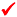 Oferta Económica:CANTIDAD OFERTADA: 01 unidadesMARCA; LEICAMODELO;	Leica	Disto	X310	(E7400X)	Digital	Laser	Distance	Meter,	Distance Measurer - Water Jet Protection, Red/BlackPrecio por Unidad; TRESCIENTOS OCHENTA Y CINCO DOLARES (385.00 US)Datos  Técnicos.Datos técnicosGeneralPrecisión típica de medición	± 1 mmAlcance	80 mUnidades de medida	0.000 m, 0.0000 m, 0.00 m, 0.00 ft, 0'00''1/32, 0.0 in, 0 in 1/32Power Range Technology™Distancia en m, diámetro del puntero láser en mm   10, 50, 100 m6, 30, 60 mmClase de protección	IP65 – protección contra polvo y chorros de aguaMediciones por juego de pilas	hasta 5000Pilas	Typ AAA 2 × 1,5 VDimensiones	122 × 55 × 31 mmPeso (con pilas)	155 gFuncionesMediciones mínimas y máximasMedición continua Función Replanteo Suma/restaMedición de superficies y volúmenes Función para el pintorFunción Pitágoras	3 puntos, altura parcialSmart Horizontal Mode	Seguimiento de alturasMemoria	20 visualizacionesPantalla iluminadaPie multifunción	con reconocimiento automáticoCarcasa robustaLos elementos sensibles de medición están protegidos por partes sólidas de caucho, por loque el Leica DISTO™ X310 resulta altamente resistente y soporta caídas desde 2 m.Clase de protección IP65La carcasa y el teclado están sellados contra agua y polvo. Puede limpiar el instrumento bajo agua corriente sin problema alguno.Sensor de inclinación 360°La combinación de mediciones de distancia y pendientes permite determinar la distancia horizontal de forma precisa y sencilla, aún con obstrucciones. Con ayuda del sensor de inclinación, también es posible determinar alturas indirectas.Smart Horizontal ModeSi existen obstáculos que impidan efectuar mediciones directas de distancias, puede usar el Smart Horizontal Mode™ para determinar fácilmente y con gran precisión la distancia horizontal.CORPORACION PROEXVE LIMITADAAGUSTIN LYON. D´ANGELO	CORPORACI ON PROEXVE LIMITADA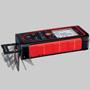 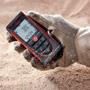 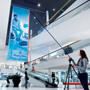 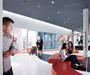 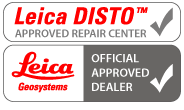 Firmado digitalmente por CORPORACION PROEXVE LIMITADA Fecha: 2019.02.1107:30:13 -06'00'